一、依據臺北市 107 學年度公立幼兒園招生公告(一)幼兒教育及照顧法。(二)臺北市公立幼兒園及非營利幼兒園優先招收不利條件幼兒入園辦法。二、公立幼兒園(一)公立國民小學附設幼兒園（以下簡稱附幼）：計有 133 園。(二)市立幼兒園（以下簡稱市幼）：計有 14 園。(三)國立大學附設實驗國民小學附設幼兒園（以下簡稱國立）：計有 2 園。三、招生對象：設籍本市或居留本市之外籍、華裔之 2 足歲以上至入國民小學前之「適齡幼兒」，且須與父母一方、直系血親尊親屬或監護人（惟不包括父母依民法第 1092 條書面委託之監護人）共同設籍於同一戶。(一)3-5 歲班：以先招收 5 足歲幼兒為主，再依序招收 4、3 足歲幼兒。(二)2 歲專班：設有 2 歲專班幼兒園，應專班專收 2 足歲幼兒。四、招生年齡(一)2 足歲：民國 104 年 9 月 2 日至民國 105 年 9 月 1 日出生者。(二)3 足歲：民國 103 年 9 月 2 日至民國 104 年 9 月 1 日出生者。(三)4 足歲：民國 102 年 9 月 2 日至民國 103 年 9 月 1 日出生者。(四)5 足歲：民國 101 年 9 月 2 日至民國 102 年 9 月 1 日出生者。五、招生名額(一)依各校（園）核定班級總數計算，3-5 歲班每班以 30 名為限，得混齡編班；2 歲專班每班以 15 名為限，且不得與其他年齡幼兒混齡。(二)各校（園）扣除原園直升幼兒及依本市特殊教育學生鑑定及就學輔導會（以下簡稱鑑輔會）鑑定結果適性安置之身心障礙幼兒（含減收名額）後，其餘名額開放招生登記。(三)各校（園）經鑑定安置身心障礙幼兒之班級（每園依普通班級數計算，每班以招收  1 名為原則），每招收  1 名身心障礙幼兒，其核減幼兒人數，依鑑輔會核定減收人數辦理。設有特幼班之招生，另依臺北市政府教育局（以下簡稱本局）相關規定辦理，設有特幼班級之學校名單詳如 107 學年度未設公立幼兒園學校及設有特幼班學校彙整表（詳如附件 3-1）。(四)各階段招生缺額原則上於前一階段抽籤結束當日晚間 7 時公告於各公立幼兒園門首與網站及本局網站。六、招生資格及方式（詳如表 1）(一)各校（園）一律採「登記申請」方式辦理，不得採用測驗、口試或任何類似考試及成績審查等方式辦理招生，並就申請案採抽籤方式辦理。(二)原園直升：106 學年度已就讀各校（園）之 2 至 4 足歲幼兒，可原園直升。(三)第 1 階段1.日期：107 年 5 月 25 日（星期五）2.時間：(1)登記：上午 8 時 30 分至下午 1 時止(2)抽籤：下午 2 時整(3)報到：抽籤完畢後隨即辦理至下午 4 時止3.登記申請資格(1)設籍本市（原住民及經政府機關安置本市之幼兒除外）之 2-5 足歲不利條件幼兒（詳如表 2）。(2)國（市）立大學及其附屬（設）學校、公立國民小學或市立幼兒園編制內現職教職員工之 3-5 足歲子女。(3)5 足歲幼兒。(4)2 足歲幼兒。(5)具上述資格者於招生名額及入園登記日期內，依學區限制持戶口名簿正本及相關證明文件至本市公立幼兒園申請入園登記，逾時視同放棄(2 歲專班、14 所市立幼兒園及未設公立幼兒園學校，不限學區)。4.錄取順序：依優先入園資格順位錄取，並以抽籤方式決定錄取與備取順序，錄取順序如下：(1)3-5 歲班先錄取 5、4、3 足歲不利條件幼兒。次錄取國（市）立大學及其附屬（設）學校、公立國民小學或市立幼兒園編制內現職教職員工之 5、4、3 足歲子女。次錄取 5 足歲具優先錄取資格之幼兒：順位一：家有 3 胎（含）以上之 5 足歲幼兒；父或母一方為新移民之年滿 5 足歲幼兒。順位二：家有兄姊就讀該國小 1、2 年級之 5 足歲幼兒。如仍有缺額再錄取 5 足歲一般幼兒。(2)2 歲專班先錄取 2 足歲不利條件幼兒。次錄取 2 足歲具優先錄取資格之幼兒：順位一：家有 3 胎（含）以上之 2 足歲幼兒；國（市）立大學及其附屬（設）學校、公立國民小學或市立幼兒園編制內現職教職員工之 2 足歲子女。。順位二：家有兄姊就讀該園或該國小 1、2 年級之 2 足歲幼兒。如仍有缺額再錄取 2 足歲一般幼兒。5.本市 7 所公立國民小學（民生、金華、永建、實踐、胡適、天母、三玉）未附設幼兒園，其所屬學區內之幼兒可依年齡不限學區至本市各公立幼兒園辦理登記；本市各公立幼兒園設有 2 歲專班者，不限學區招收 2 足歲幼兒。6.偏遠地區學校（文山區-指南；士林區-平等、溪山；北投區-湖山、大屯、泉源、湖田等 7 所）學區內 5、4、3 足歲 幼兒應於第 1 階段登記，倘有缺額於第 2 階段提供學區外幼兒登記。7.經參加第 1 階段優先入園登記未錄取之不利條件幼兒，憑優先入園登記卡於第 2 階段招生登記時間，不限學區至其他幼兒園登記，各校（園） 應優先錄取。(四)第 2 階段1.日期：107 年 5 月 27 日（星期日）2.時間：(1)登記：上午 8 時 30 分至下午 1 時止(2)抽籤：下午 2 時整(3)報到：抽籤完畢後隨即辦理至下午 4 時止3.登記申請資格設籍本市之 5、4、3 足歲及 2 足歲幼兒，於招生名額及登記日期內，無學區限制，持戶口名簿正本及相關證明文件至本市公立幼兒園登記申請，逾時視同放棄。4.錄取順序：依 5、4、3 足歲年齡順序錄取，並以抽籤方式決定錄取與備取順序，錄取順序如下：(1)3-5 歲班先錄取第 1 階段登記未錄取之 3-5 足歲不利條件幼兒（憑優先入園卡，詳如附件 2-1）。次錄取 5 足歲一般幼兒。次錄取 4 足歲具優先錄取資格之幼兒：順位一：家有 3 胎(含)以上之 4 足歲幼兒。順位二：家有兄姊就讀該園或該國小 1、2 年級之 4 足歲幼兒。次錄取 4 足歲一般幼兒。再錄取 3 足歲幼兒。5、4 足歲幼兒登記錄取後之缺額，併入 3 足歲保留名額，供 3 足歲幼兒登記抽籤。A.先錄取 3 足歲具優先錄取資格之幼兒，名額以開放給 3 足歲幼兒缺額之 1/3 為限。順位一：家有 3 胎（含）以上之 3 足歲幼兒。順位二：家有兄姊就讀該園或該國小 1、2 年級之 3 足歲幼兒。B. 再錄取 3 足歲一般幼兒。(2)2 歲專班先錄取第 1 階段登記未錄取之 2 足歲不利條件幼兒（憑優先入園卡）。如仍有缺額再錄取 2 足歲一般幼兒。七、其他注意事項及補充規定(一)優先入園之審核1.各校（園）辦理優先入園應查驗幼兒之法定代理人或監護人所出具有效期限內相關資料。2.優先錄取資格：家有 3 胎之幼兒、父母一方為新移民之年滿 5 足歲幼兒、家有兄姊就讀該園或該國小 1、2 年級者，設有排富限制，符合該資格者需檢具父母雙方經稅捐稽徵機關核定之最近一年（105 年）綜合所得稅稅率未達 20%之核定通知書。(二)放棄原園直升之幼兒，若至其他幼兒園就讀，需重新登記，並參加抽籤。(三)登記1.每位幼兒限登記 1 園，非經切結放棄不得於第 2 園登記，違反規定者， 取消其所有錄取資格，備取不在此限（詳如附件 2-2）。2.登記時間截止後，不受理登記。3.符合優先入園資格幼兒未於規定時間內登記，視同放棄優先資格。(四)電腦抽籤（均需全部抽完）1.各校（園）於登記截止後，應辦理抽籤作業。2.雙胞胎或多胞胎幼兒報名，須分開登記，惟電腦抽籤時以「一籤」或「多籤」方式抽出，由家長自行決定。(五)報到：各階段錄取之幼兒如未依規定時間報到，視同放棄錄取資格。(六)備取與遞補1.逾時未辦理報到者，以棄權論，應由備取幼兒依順序遞補至額滿為止， 惟符合優先入園順位 1 至 4 之不利條件幼兒、5 足歲幼兒，得依序優先遞補。2.已報到之幼兒未依期限繳回繳款單時，以棄權論，並依備取順序遞補。3.備取順序，依 5、4、3 足歲分齡及各該階段登記抽籤順序依序遞補。4.備取名冊有效日至 107 年 9 月 30 日止，後續由各校（園）本權責公告及辦理遞補作業。(七)登記申請本市公立幼兒園證明文件如有偽造、變造或出具不實之情事者， 取消其錄取資格，並移送司法機關究辦。附件 1-1107 年度臺北市低收入戶卡、中低收入戶卡及第 3 胎（含）以上兒童證明卡（樣本）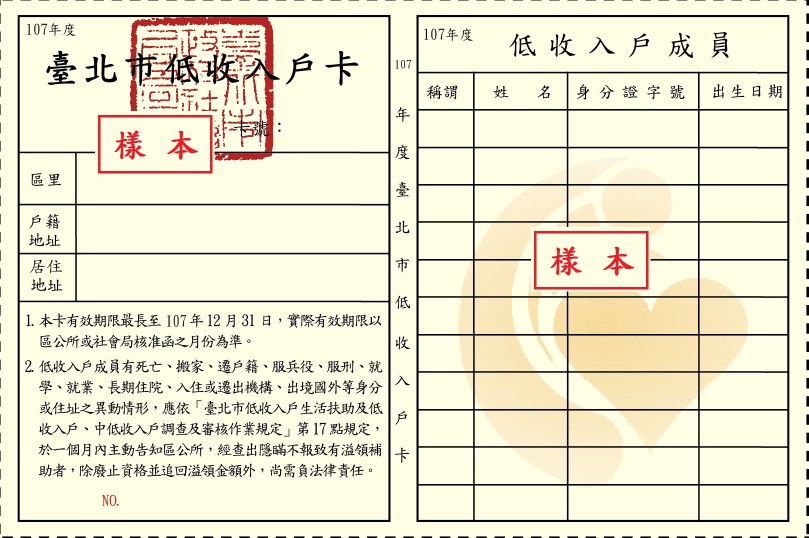 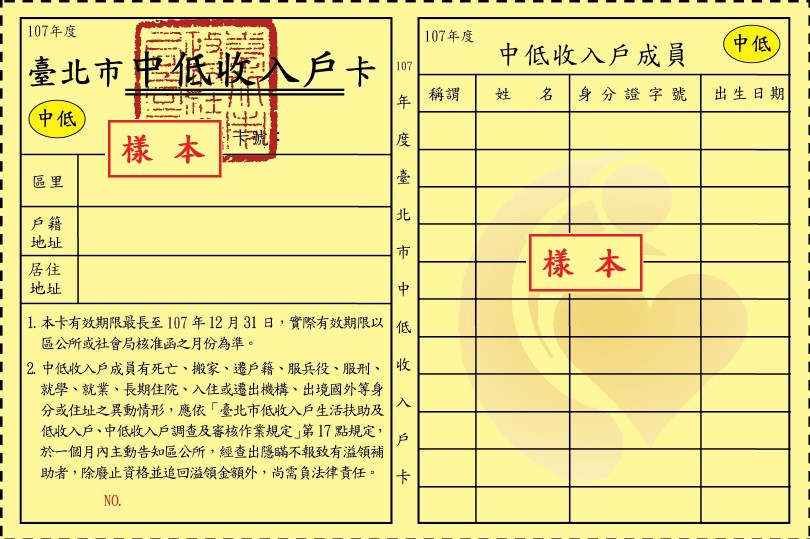 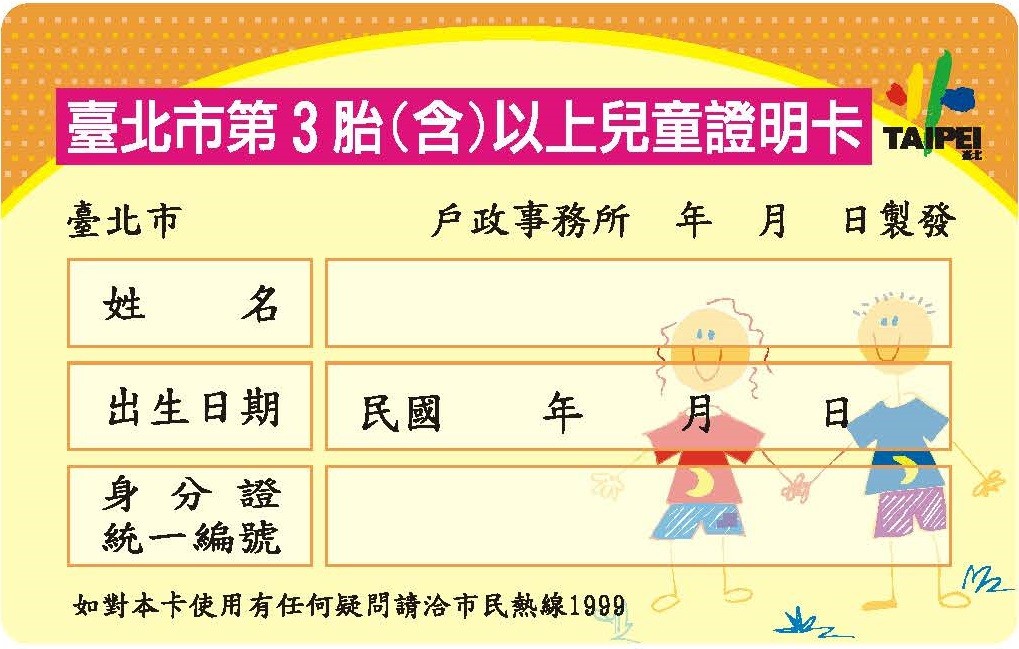 附件 1-2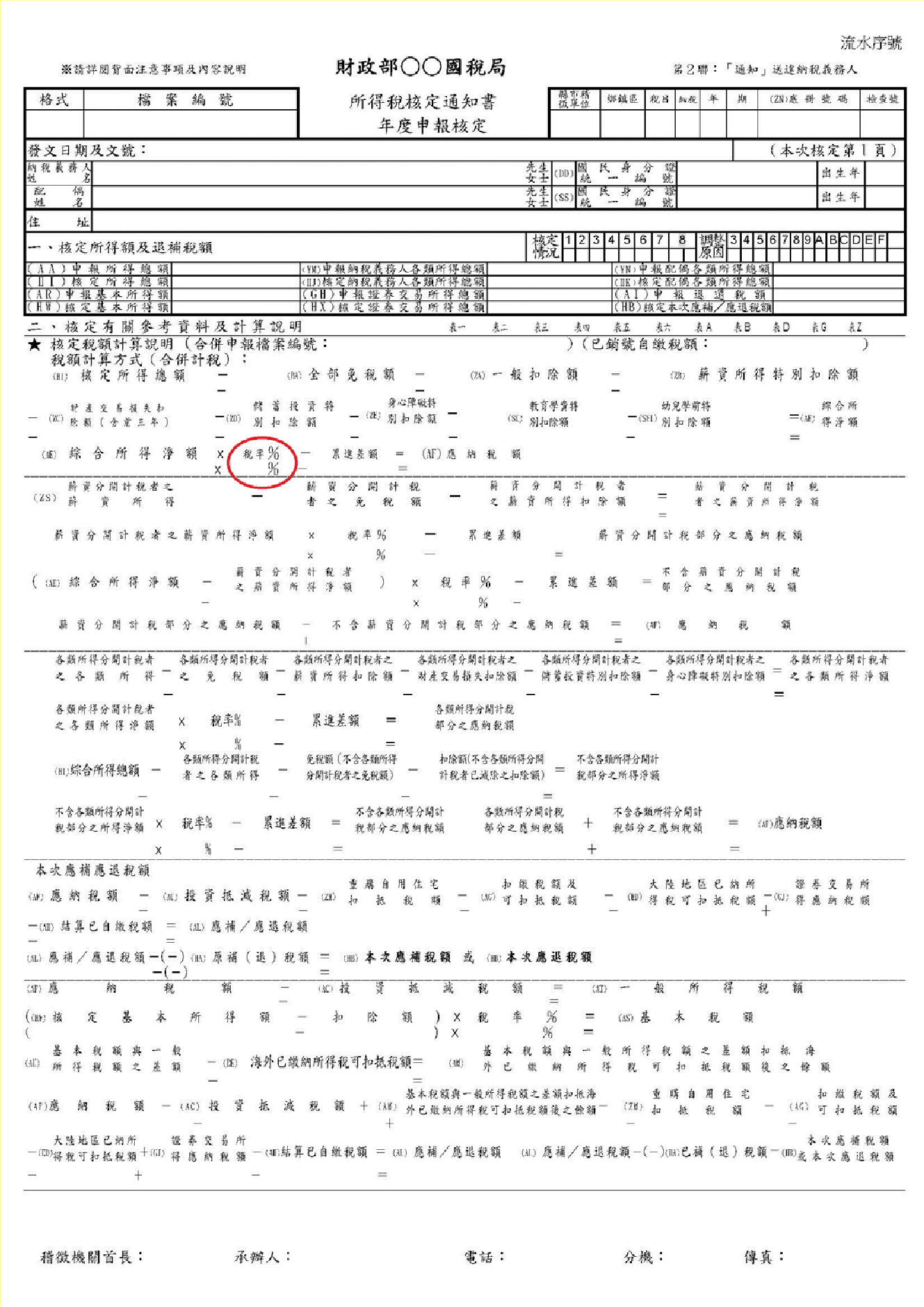 稅捐稽徵機關核定之最近一年(105 年)綜合所得稅稅率未達 20%之核定通知書(樣本)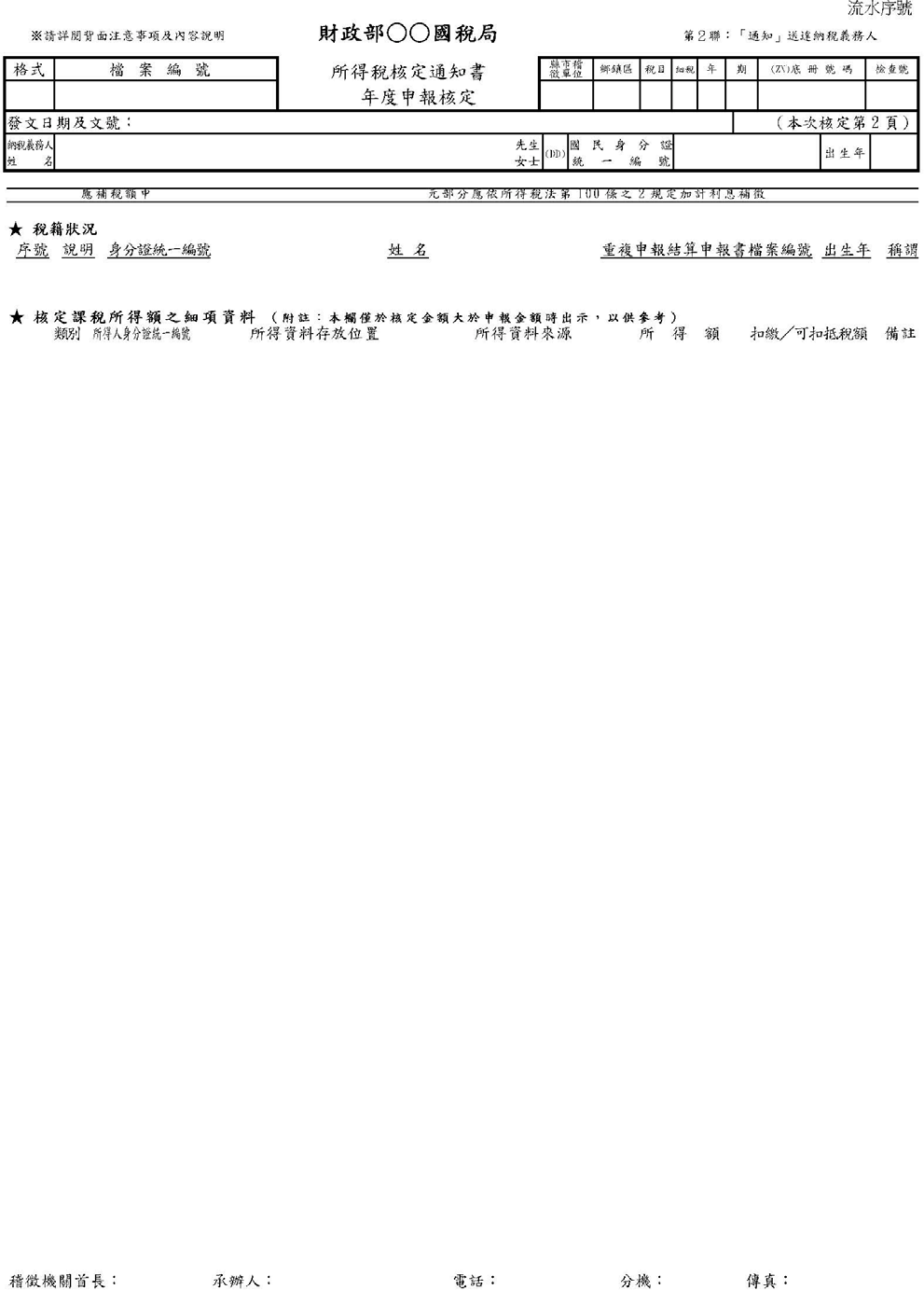 附件 2-1優先入園戳章（蓋於入園登記卡上）附件 2-2放棄登記切結書本人 	其子女 	（	年 	月 	日出生，年滿 	足歲）  於 	年 	月 	日至臺北市 	 		幼兒園參加第    階段優先/一般入園登記， 編號 	，現因 	 放棄 貴園登記資格。此致	臺北市    區       國民小學附設幼兒園臺北市立    幼兒園國立    大學附設實驗國民小學附設幼兒園申請人：身分證統一編號： 聯絡電話：住址：申請日期：	年	月	日切結書附件 2-3本人 	其子女 	（	年 	月 	日出生，年滿 	足歲）  於 	年 	月 	日至臺北市 	 		幼兒園參加第    階段一般入園登記，編號 	，以「家有兄姊就讀該國小 1、2 年級」之身分優先錄取，倘兄姊於 107 年 9 月未就讀該國小，願意取消弟妹錄取貴園資格。此致	臺北市    區       國民小學附設幼兒園臺北市立     幼兒園國立     大學附設實驗國民小學附設幼兒園申請人：身分證統一編號： 聯絡電話：住址：申請日期：	年	月	日附件 3-1107 學年度未設公立幼兒園學校及設有特幼班學校彙整表臺北市政府教育局及所屬校園（含臺北市各區公所社會課）通訊一覽表※若有招生相關問題，請逕洽教育局及各公立幼兒園※若有低收入戶及中低收入戶相關問題，請逕洽各區公所社會課臺北市 107 學年度公立幼兒園普通班（招生班級數）一覽表表 1各階段 3-5 歲班、2 歲專班登記、抽籤、報到時間及學區限制一覽表各階段 3-5 歲班、2 歲專班登記、抽籤、報到時間及學區限制一覽表各階段 3-5 歲班、2 歲專班登記、抽籤、報到時間及學區限制一覽表各階段 3-5 歲班、2 歲專班登記、抽籤、報到時間及學區限制一覽表各階段 3-5 歲班、2 歲專班登記、抽籤、報到時間及學區限制一覽表各階段 3-5 歲班、2 歲專班登記、抽籤、報到時間及學區限制一覽表各階段 3-5 歲班、2 歲專班登記、抽籤、報到時間及學區限制一覽表各階段 3-5 歲班、2 歲專班登記、抽籤、報到時間及學區限制一覽表階段日期日期招生年齡招生年齡學區限制學區限制學區限制學區限制錄取順序階段日期日期招生年齡招生年齡附幼市幼國立未設園第 1階段5/25(五)5/25(五)3-5歲班5、4、3 足歲不利條件幼兒暨5 足歲幼兒有無有無5、4、3 足歲不利條件幼兒(詳如表 2)。國(市)立大學及其附屬(設)學校、公立國民小學或市立幼兒園編制內現職教職員工之 5、4、3 足歲子女。5 足歲優先錄取幼兒：順位一:家有 3 胎(含)以上之 5 足歲幼兒；父或母一方為新移民之年滿 5 足歲幼兒。順位二:家有兄姊就讀該國小 1、2 年級之 5 足歲幼兒。5 足歲一般幼兒。第 1階段5/25(五)5/25(五)2 歲專班2 足歲幼兒無無未設班無2 足歲不利條件幼兒(詳如表 2)。2 足歲優先錄取幼兒：順位一:家有 3 胎(含)以上之 2 足歲幼兒；國(市) 立大學及其附屬(設)學校、公立國民小學或市立幼兒園編制內現職教職員工之 2 足歲子女。順位二:家有兄姊就讀該園或該國小 1、2 年級之 2足歲幼兒。2 足歲一般幼兒。第 2階段5/27(日)5/27(日)3-5歲班5、4、3 足歲幼兒(含 3 足歲保留名額)無無無無第 1 階段未錄取之 3-5 足歲不利條件幼兒(憑優先入園卡)。5 足歲一般幼兒。4 足歲優先錄取幼兒：順位一:家有 3 胎(含)以上之 4 足歲幼兒。順位二:家有兄姊就讀該園或該國小 1、2 年級之 4足歲幼兒。4 足歲一般幼兒。3 足歲幼兒(含保留名額)：A.3 足歲優先錄取幼兒，錄取名額以開放給 3 足歲幼兒缺額之 1/3 為限：順位一:家有 3 胎(含)以上之 3 足歲幼兒。順位二:家有兄姊就讀該園或該國小 1、2 年級之 3足歲幼兒。B.3 足歲一般幼兒。第 2階段5/27(日)5/27(日)3-5歲班5、4、3 足歲幼兒(含 3 足歲保留名額)無無無無※5、4 足歲一般幼兒登記錄取後之缺額，併入 3 足歲保留名額，供 3 足歲幼兒登記抽籤。第 2階段5/27(日)5/27(日)2 歲專班2 足歲幼兒無無未設班無第 1 階段未錄取之 2 足歲不利條件幼兒(憑優先入園卡)。2 足歲一般幼兒。備註：1.登記申請應備文件：戶口名簿正本(足資證明幼兒與父母一方、直系血親尊親屬或監護人設籍本市，且共同設籍同一戶)；           居留本市之外籍、華裔須出示護照及居留證正本(學區劃分以居留地址為準）。2.第 3 胎(含)以上兒童證明卡(樣本如附件 1-1)。3.優先錄取資格：家有 3 胎(含)以上之幼兒、父母一方為新移民之年滿 5 足歲幼兒、家有兄姊就讀該園或該國小 1、2 年級者，設有排富限制，符合該資格者需檢具父母雙方經稅捐稽徵機關核定之最近一年(105 年)綜合所得稅稅率未達 20% 之核定通知書(樣本如附件 1-2)。4.教職員工子女優先，限就讀其父母所任職之校(園)，須出示其所任職之學校在職(服務)證明。各校(園)編制內教職員工以107 年 8 月 1 日在職者為準。5.「家有兄姊就讀該園或該國小 1、2 年級」，其兄姊身分認定限「原園直升幼兒」，或「新學年度就讀該國小 1、2 年級者」。6.以家有兄姊就讀該國小 1、2 年級身分優先登記者，需檢附 107 學年度該國小新生入學報到通知單(家有兄姊新學年度就讀該國小 2 年級者免附)及切結書(格式詳如附件 2-3)。7.家長參觀週：配合招生作業期程，各校(園)於 5/14~5/18 週間彈性規劃家長參觀活動。8.3 足歲保留名額自 108 學年度起取消。備註：1.登記申請應備文件：戶口名簿正本(足資證明幼兒與父母一方、直系血親尊親屬或監護人設籍本市，且共同設籍同一戶)；           居留本市之外籍、華裔須出示護照及居留證正本(學區劃分以居留地址為準）。2.第 3 胎(含)以上兒童證明卡(樣本如附件 1-1)。3.優先錄取資格：家有 3 胎(含)以上之幼兒、父母一方為新移民之年滿 5 足歲幼兒、家有兄姊就讀該園或該國小 1、2 年級者，設有排富限制，符合該資格者需檢具父母雙方經稅捐稽徵機關核定之最近一年(105 年)綜合所得稅稅率未達 20% 之核定通知書(樣本如附件 1-2)。4.教職員工子女優先，限就讀其父母所任職之校(園)，須出示其所任職之學校在職(服務)證明。各校(園)編制內教職員工以107 年 8 月 1 日在職者為準。5.「家有兄姊就讀該園或該國小 1、2 年級」，其兄姊身分認定限「原園直升幼兒」，或「新學年度就讀該國小 1、2 年級者」。6.以家有兄姊就讀該國小 1、2 年級身分優先登記者，需檢附 107 學年度該國小新生入學報到通知單(家有兄姊新學年度就讀該國小 2 年級者免附)及切結書(格式詳如附件 2-3)。7.家長參觀週：配合招生作業期程，各校(園)於 5/14~5/18 週間彈性規劃家長參觀活動。8.3 足歲保留名額自 108 學年度起取消。備註：1.登記申請應備文件：戶口名簿正本(足資證明幼兒與父母一方、直系血親尊親屬或監護人設籍本市，且共同設籍同一戶)；           居留本市之外籍、華裔須出示護照及居留證正本(學區劃分以居留地址為準）。2.第 3 胎(含)以上兒童證明卡(樣本如附件 1-1)。3.優先錄取資格：家有 3 胎(含)以上之幼兒、父母一方為新移民之年滿 5 足歲幼兒、家有兄姊就讀該園或該國小 1、2 年級者，設有排富限制，符合該資格者需檢具父母雙方經稅捐稽徵機關核定之最近一年(105 年)綜合所得稅稅率未達 20% 之核定通知書(樣本如附件 1-2)。4.教職員工子女優先，限就讀其父母所任職之校(園)，須出示其所任職之學校在職(服務)證明。各校(園)編制內教職員工以107 年 8 月 1 日在職者為準。5.「家有兄姊就讀該園或該國小 1、2 年級」，其兄姊身分認定限「原園直升幼兒」，或「新學年度就讀該國小 1、2 年級者」。6.以家有兄姊就讀該國小 1、2 年級身分優先登記者，需檢附 107 學年度該國小新生入學報到通知單(家有兄姊新學年度就讀該國小 2 年級者免附)及切結書(格式詳如附件 2-3)。7.家長參觀週：配合招生作業期程，各校(園)於 5/14~5/18 週間彈性規劃家長參觀活動。8.3 足歲保留名額自 108 學年度起取消。備註：1.登記申請應備文件：戶口名簿正本(足資證明幼兒與父母一方、直系血親尊親屬或監護人設籍本市，且共同設籍同一戶)；           居留本市之外籍、華裔須出示護照及居留證正本(學區劃分以居留地址為準）。2.第 3 胎(含)以上兒童證明卡(樣本如附件 1-1)。3.優先錄取資格：家有 3 胎(含)以上之幼兒、父母一方為新移民之年滿 5 足歲幼兒、家有兄姊就讀該園或該國小 1、2 年級者，設有排富限制，符合該資格者需檢具父母雙方經稅捐稽徵機關核定之最近一年(105 年)綜合所得稅稅率未達 20% 之核定通知書(樣本如附件 1-2)。4.教職員工子女優先，限就讀其父母所任職之校(園)，須出示其所任職之學校在職(服務)證明。各校(園)編制內教職員工以107 年 8 月 1 日在職者為準。5.「家有兄姊就讀該園或該國小 1、2 年級」，其兄姊身分認定限「原園直升幼兒」，或「新學年度就讀該國小 1、2 年級者」。6.以家有兄姊就讀該國小 1、2 年級身分優先登記者，需檢附 107 學年度該國小新生入學報到通知單(家有兄姊新學年度就讀該國小 2 年級者免附)及切結書(格式詳如附件 2-3)。7.家長參觀週：配合招生作業期程，各校(園)於 5/14~5/18 週間彈性規劃家長參觀活動。8.3 足歲保留名額自 108 學年度起取消。備註：1.登記申請應備文件：戶口名簿正本(足資證明幼兒與父母一方、直系血親尊親屬或監護人設籍本市，且共同設籍同一戶)；           居留本市之外籍、華裔須出示護照及居留證正本(學區劃分以居留地址為準）。2.第 3 胎(含)以上兒童證明卡(樣本如附件 1-1)。3.優先錄取資格：家有 3 胎(含)以上之幼兒、父母一方為新移民之年滿 5 足歲幼兒、家有兄姊就讀該園或該國小 1、2 年級者，設有排富限制，符合該資格者需檢具父母雙方經稅捐稽徵機關核定之最近一年(105 年)綜合所得稅稅率未達 20% 之核定通知書(樣本如附件 1-2)。4.教職員工子女優先，限就讀其父母所任職之校(園)，須出示其所任職之學校在職(服務)證明。各校(園)編制內教職員工以107 年 8 月 1 日在職者為準。5.「家有兄姊就讀該園或該國小 1、2 年級」，其兄姊身分認定限「原園直升幼兒」，或「新學年度就讀該國小 1、2 年級者」。6.以家有兄姊就讀該國小 1、2 年級身分優先登記者，需檢附 107 學年度該國小新生入學報到通知單(家有兄姊新學年度就讀該國小 2 年級者免附)及切結書(格式詳如附件 2-3)。7.家長參觀週：配合招生作業期程，各校(園)於 5/14~5/18 週間彈性規劃家長參觀活動。8.3 足歲保留名額自 108 學年度起取消。備註：1.登記申請應備文件：戶口名簿正本(足資證明幼兒與父母一方、直系血親尊親屬或監護人設籍本市，且共同設籍同一戶)；           居留本市之外籍、華裔須出示護照及居留證正本(學區劃分以居留地址為準）。2.第 3 胎(含)以上兒童證明卡(樣本如附件 1-1)。3.優先錄取資格：家有 3 胎(含)以上之幼兒、父母一方為新移民之年滿 5 足歲幼兒、家有兄姊就讀該園或該國小 1、2 年級者，設有排富限制，符合該資格者需檢具父母雙方經稅捐稽徵機關核定之最近一年(105 年)綜合所得稅稅率未達 20% 之核定通知書(樣本如附件 1-2)。4.教職員工子女優先，限就讀其父母所任職之校(園)，須出示其所任職之學校在職(服務)證明。各校(園)編制內教職員工以107 年 8 月 1 日在職者為準。5.「家有兄姊就讀該園或該國小 1、2 年級」，其兄姊身分認定限「原園直升幼兒」，或「新學年度就讀該國小 1、2 年級者」。6.以家有兄姊就讀該國小 1、2 年級身分優先登記者，需檢附 107 學年度該國小新生入學報到通知單(家有兄姊新學年度就讀該國小 2 年級者免附)及切結書(格式詳如附件 2-3)。7.家長參觀週：配合招生作業期程，各校(園)於 5/14~5/18 週間彈性規劃家長參觀活動。8.3 足歲保留名額自 108 學年度起取消。備註：1.登記申請應備文件：戶口名簿正本(足資證明幼兒與父母一方、直系血親尊親屬或監護人設籍本市，且共同設籍同一戶)；           居留本市之外籍、華裔須出示護照及居留證正本(學區劃分以居留地址為準）。2.第 3 胎(含)以上兒童證明卡(樣本如附件 1-1)。3.優先錄取資格：家有 3 胎(含)以上之幼兒、父母一方為新移民之年滿 5 足歲幼兒、家有兄姊就讀該園或該國小 1、2 年級者，設有排富限制，符合該資格者需檢具父母雙方經稅捐稽徵機關核定之最近一年(105 年)綜合所得稅稅率未達 20% 之核定通知書(樣本如附件 1-2)。4.教職員工子女優先，限就讀其父母所任職之校(園)，須出示其所任職之學校在職(服務)證明。各校(園)編制內教職員工以107 年 8 月 1 日在職者為準。5.「家有兄姊就讀該園或該國小 1、2 年級」，其兄姊身分認定限「原園直升幼兒」，或「新學年度就讀該國小 1、2 年級者」。6.以家有兄姊就讀該國小 1、2 年級身分優先登記者，需檢附 107 學年度該國小新生入學報到通知單(家有兄姊新學年度就讀該國小 2 年級者免附)及切結書(格式詳如附件 2-3)。7.家長參觀週：配合招生作業期程，各校(園)於 5/14~5/18 週間彈性規劃家長參觀活動。8.3 足歲保留名額自 108 學年度起取消。備註：1.登記申請應備文件：戶口名簿正本(足資證明幼兒與父母一方、直系血親尊親屬或監護人設籍本市，且共同設籍同一戶)；           居留本市之外籍、華裔須出示護照及居留證正本(學區劃分以居留地址為準）。2.第 3 胎(含)以上兒童證明卡(樣本如附件 1-1)。3.優先錄取資格：家有 3 胎(含)以上之幼兒、父母一方為新移民之年滿 5 足歲幼兒、家有兄姊就讀該園或該國小 1、2 年級者，設有排富限制，符合該資格者需檢具父母雙方經稅捐稽徵機關核定之最近一年(105 年)綜合所得稅稅率未達 20% 之核定通知書(樣本如附件 1-2)。4.教職員工子女優先，限就讀其父母所任職之校(園)，須出示其所任職之學校在職(服務)證明。各校(園)編制內教職員工以107 年 8 月 1 日在職者為準。5.「家有兄姊就讀該園或該國小 1、2 年級」，其兄姊身分認定限「原園直升幼兒」，或「新學年度就讀該國小 1、2 年級者」。6.以家有兄姊就讀該國小 1、2 年級身分優先登記者，需檢附 107 學年度該國小新生入學報到通知單(家有兄姊新學年度就讀該國小 2 年級者免附)及切結書(格式詳如附件 2-3)。7.家長參觀週：配合招生作業期程，各校(園)於 5/14~5/18 週間彈性規劃家長參觀活動。8.3 足歲保留名額自 108 學年度起取消。備註：1.登記申請應備文件：戶口名簿正本(足資證明幼兒與父母一方、直系血親尊親屬或監護人設籍本市，且共同設籍同一戶)；           居留本市之外籍、華裔須出示護照及居留證正本(學區劃分以居留地址為準）。2.第 3 胎(含)以上兒童證明卡(樣本如附件 1-1)。3.優先錄取資格：家有 3 胎(含)以上之幼兒、父母一方為新移民之年滿 5 足歲幼兒、家有兄姊就讀該園或該國小 1、2 年級者，設有排富限制，符合該資格者需檢具父母雙方經稅捐稽徵機關核定之最近一年(105 年)綜合所得稅稅率未達 20% 之核定通知書(樣本如附件 1-2)。4.教職員工子女優先，限就讀其父母所任職之校(園)，須出示其所任職之學校在職(服務)證明。各校(園)編制內教職員工以107 年 8 月 1 日在職者為準。5.「家有兄姊就讀該園或該國小 1、2 年級」，其兄姊身分認定限「原園直升幼兒」，或「新學年度就讀該國小 1、2 年級者」。6.以家有兄姊就讀該國小 1、2 年級身分優先登記者，需檢附 107 學年度該國小新生入學報到通知單(家有兄姊新學年度就讀該國小 2 年級者免附)及切結書(格式詳如附件 2-3)。7.家長參觀週：配合招生作業期程，各校(園)於 5/14~5/18 週間彈性規劃家長參觀活動。8.3 足歲保留名額自 108 學年度起取消。備註：1.登記申請應備文件：戶口名簿正本(足資證明幼兒與父母一方、直系血親尊親屬或監護人設籍本市，且共同設籍同一戶)；           居留本市之外籍、華裔須出示護照及居留證正本(學區劃分以居留地址為準）。2.第 3 胎(含)以上兒童證明卡(樣本如附件 1-1)。3.優先錄取資格：家有 3 胎(含)以上之幼兒、父母一方為新移民之年滿 5 足歲幼兒、家有兄姊就讀該園或該國小 1、2 年級者，設有排富限制，符合該資格者需檢具父母雙方經稅捐稽徵機關核定之最近一年(105 年)綜合所得稅稅率未達 20% 之核定通知書(樣本如附件 1-2)。4.教職員工子女優先，限就讀其父母所任職之校(園)，須出示其所任職之學校在職(服務)證明。各校(園)編制內教職員工以107 年 8 月 1 日在職者為準。5.「家有兄姊就讀該園或該國小 1、2 年級」，其兄姊身分認定限「原園直升幼兒」，或「新學年度就讀該國小 1、2 年級者」。6.以家有兄姊就讀該國小 1、2 年級身分優先登記者，需檢附 107 學年度該國小新生入學報到通知單(家有兄姊新學年度就讀該國小 2 年級者免附)及切結書(格式詳如附件 2-3)。7.家長參觀週：配合招生作業期程，各校(園)於 5/14~5/18 週間彈性規劃家長參觀活動。8.3 足歲保留名額自 108 學年度起取消。表 2優先入園之 2-5 歲不利條件幼兒資格及應檢具證件一覽表優先入園之 2-5 歲不利條件幼兒資格及應檢具證件一覽表順位優先入園資格優先入園資格優先入園資格應檢具證件1低收入戶子女低收入戶子女低收入戶子女戶口名簿正本臺北市政府社會局（以下簡稱社會局）核發之低收入戶卡或當年度審核通過公文1中低收入戶子女中低收入戶子女中低收入戶子女戶口名簿正本社會局核發之中低收入戶卡或當年度審核通過公文1身心障礙身心障礙身心障礙鑑輔會核發之 107 學年度學前身心障礙幼兒安置通知單1身心障礙身心障礙身心障礙符合優先入園資格之身心障礙幼兒須依本市 107  學年度學前身心障礙幼兒入幼兒園鑑定及安置實施計畫辦理【詳情請洽臺北市南區特教資源中心。電話：8661-5183 轉 706~713】1原住民原住民原住民戶口名簿正本（「現住人口+詳細記事」或「現住人口+非現住人口+詳細記事」）(得免設籍本市)1特殊境遇家庭子女特殊境遇家庭子女特殊境遇家庭子女戶口名簿正本社會局核發之特殊境遇家庭身分認定公文1父、母或監護人為中度以上身心障礙者父、母或監護人為中度以上身心障礙者父、母或監護人為中度以上身心障礙者戶口名簿正本父、母或監護人之中度以上身心障礙手冊或證明2經直轄市、縣（市）社政主管機關安置於本市之幼兒經直轄市、縣（市）社政主管機關安置於本市之幼兒經直轄市、縣（市）社政主管機關安置於本市之幼兒直轄市、縣（市）社政主管機關核發之公文(得免設籍本市)3危機家庭幼兒危機家庭幼兒危機家庭幼兒戶口名簿正本社會局核發之危機家庭身分認定公文4兄弟姊妹為身心障礙且就讀同一幼兒園兄弟姊妹為身心障礙且就讀同一幼兒園兄弟姊妹為身心障礙且就讀同一幼兒園戶口名簿正本兄弟姊妹經鑑輔會核發之 107 學年度學前身心障礙幼兒安置通知單兄弟姊妹身分認定限「原園直升幼兒」及「當學年度身心障礙優先入園之新生」，不含「當學年度原園應屆畢業升該國小 1 年級新生者」。行政區未設公立幼兒園學校設有特幼班學校松山區民生松山信義區永春大安區金華大安中山區吉林、育航中正區螢橋、市大附小大同區蓬萊、啟聰學校幼兒部萬華區南海、龍山文山區永建、實踐景美、文山特教學校幼兒部南港區胡適修德內湖區內湖、西湖士林區天母、三玉社子、雨農啟智學校幼兒部、啟明學校幼兒部北投區文林、北投、立農共 7 校共 23 校(園)